ELISHA SCHAFER, MSc, RP  
Elisha Schafer is a Registered Psychotherapist, dedicated to providing clinical leadership, supervision, and program management in both private and public healthcare environments. She currently owns and operates a multi-practitioner private psychotherapy practice.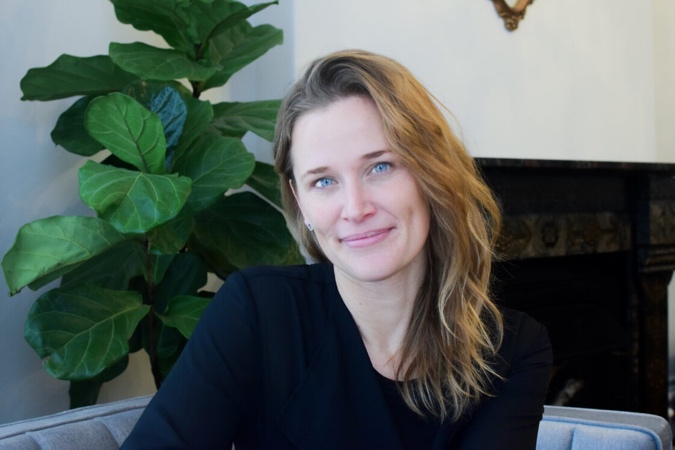 